РОЗПОРЯДЖЕННЯМІСЬКОГО ГОЛОВИм. Сумивід  11.04.2023   № 105-РЗ метою підвищення рівня компетенції молоді, спрямованої на здобуття молодими людьми знань, навичок та інших компетентностей поза системою освіти, розвиток неформальної освіти, молодіжної наукової діяльності, на виконання завдання 2.1 підпрограми 1, цільової комплексної програми «Суми-громада для молоді» на 2022-2024 роки затвердженої рішенням Сумської міської ради від 23 грудня 2021 року № 2698-МР (зі змінами), керуючись пунктом                          20 частини 4 статті 42 Закону України «Про місцеве самоврядування в Україні»:1. Відділу молодіжної політики Сумської міської ради (Сахнюк Т.В.) провести у квітні 2023 року презентацію-тренінг Молодіжної ради при Сумській міській раді згідно з Положенням (додаток 1).2. Департаменту фінансів, економіки та інвестицій Сумської міської ради (Липова С.А.) здійснити в установленому порядку фінансування видатків у сумі 36 925 (тридцять шість тисяч дев’ятсот двадцять п’ять) гривень 00 коп., передбачених в бюджеті Сумської міської територіальної громади згідно кошторису витрат по КПКВК 0213131 «Здійснення заходів та реалізація проектів на виконання Державної цільової соціальної програми «Молодь України» (додаток 2).3. Відділу бухгалтерського обліку та звітності Сумської міської ради (Костенко О.А.) провести розрахунки по відділу молодіжної політики згідно            з наданими документами. 4. Контроль за виконанням даного розпорядження покласти на заступника міського голови з питань діяльності виконавчих органів ради згідно з розподілом обов’язків.Міський голова 								О. М. ЛисенкоСахнюк 700-665Розіслати: Костенко О.А., Липовій С.А., Сахнюк Т.В., Полякову С.В.Додаток 1до розпорядження міського голови від  11.04.2023   № 105-РЗатвердженорозпорядженням міського голови від  11.04.2023   № 105-РПОЛОЖЕННЯпрезентації-тренінгу Молодіжної ради при Сумській міській радіРОЗДІЛ І1. Назва заходу:  Презентація – тренінг Молодіжної ради при Сумській міській раді.2. Рівень проведення: міський.3. Зміст заходу: освітній.4. Підстава для проведення заходу: завдання 2.1, підпрограми 1 цільової комплексної програми «Суми – громада для молоді» на 2022-2024 роки», затвердженої рішенням Сумської міської ради від 23 грудня 2021року № 2698-МР (зі змінами). 5. Строк реалізації заходу: 29 квітня 2023 року.6. Місце проведення заходу: КУ «Молодіжний центр «Романтика» СМР.7. Мета:  підвищення рівня компетенції молоді, спрямованої на здобуття молодими людьми знань, навичок та інших компетентностей поза системою освіти, розвиток неформальної освіти, молодіжної наукової діяльності.8. Завдання: - обговорення та визначення актуальних проблем молоді;- розвиток комунікаційних навичок та співпраці між суб’єктами молодіжної політики;- презентація успішно реалізованих ініціатив Молодіжною радою;-  пояснення процедури виборів до Молодіжної ради.9. Очікувані результати.Досягнення поставленої мети та завдань заходу.РОЗДІЛ ІІ	Відповідальні за проведення заходу відділ молодіжної політики Сумської міської ради та  Молодіжна рада при Сумській міській раді						РОЗДІЛ ІІІ         1. Учасники, які постійно проживають на території Сумської міської ТГ:- молоді люди віком від 18 до 35 років;- лідери та активісти громадських організацій, які працюють з молоддю;- працівники інших організацій, залучених до роботи з молоддю незалежно від форми власності.2. Програма тренінгу:          - нетворкінг між учасниками заходу;	- презентація діяльності Молодіжної ради при Сумській міській раді;          - міжсекторний підхід до молодіжної політики;           - участь молоді у суспільному житті громади;          - актуальні компетенції для молодої людини.						РОЗДІЛ ІV	За рахунок коштів бюджету Сумської міської територіальної громади здійснюється оплата: за виготовлення футболок із логотипом заходу у                           сумі 3750,00 грн., виготовлення світшотів із логотипом заходу у                                          сумі 7500,00 грн., виготовлення банеру із логотипом заходу (2м х 3м) у сумі 4195,00 грн., виготовлення банеру (0,8 х 1,8 м. павук) у сумі 1180,00 грн., виготовлення блокнотів із логотипом заходу у сумі 2000,00 грн., виготовлення ручок із логотипом заходу у сумі 1000,00 грн., послуг з виготовлення та зйомки відеоролику (2 хв.) у сумі 6000,00 грн., зі звукотехнічного обслуговування у сумі 6000,00 грн., послуги фотографа у сумі 3000,00 грн., з організації кави-брейку (обіду) у сумі 2300,00 грн. Учасники презентації-тренінгу забезпечуються бейджиками 50 шт. та конвертами з кнопкою А 4 50 шт.Начальник відділумолодіжної політики							Т.В. СахнюкР О З Р А Х У Н О Кпрезентація-тренінгу Молодіжної ради при Сумській міській радіКЕКВ 2210:- виготовлення футболок із логотипом заходу  15 шт. х 250,00 грн. = 3750,00 грн.- виготовлення світшотів із логотипом заходу 15 шт. х 500,00 грн. = 7500,00 грн.- виготовлення банеру із логотипом заходу (2м х 3м)	 	         1 шт. х 4195,00 грн. = 4195,00 грн.- виготовлення банеру (0,8 х 1,8 м. павук)         1 шт. х 1180,00 грн. = 1180,00 грн.-виготовлення блокнотів із логотипом заходу 50 шт. х    40,00 грн. =2000,00 грн.-виготовлення ручок із логотипом заходу        50 шт. х    20,00 грн. = 1000,00 грн.КЕКВ 2240:- послуги  з виготовлення та зйомки відеоролику (2 хв.)   				   1 ролик х 6000,00 грн. = 6000,00 грн.-послуги зі звукотехнічного обслуговування 4 год. х 1500,00 грн. = 6000,00 грн.- послуги фотографа				      3 год. х 1000,00 грн. = 3000,00 грн.- організація кави-брейку (обіду)		    50 осіб х     46,00 грн. = 2300,00 грн.                                                      	Усього: 36 925,00 грн.	(тридцять шість тисяч дев’ятсот двадцять п’ять п’ять гривень. 00 коп.)Начальник відділумолодіжної політики							Т.В. СахнюкНачальник відділумолодіжної політики							Т.В. СахнюкЗаступник міського голови з питаньдіяльності виконавчих органів ради 					С.В. ПоляковНачальник відділу протокольної роботи та контролю							Л.В. МошаНачальник відділу бухгалтерського обліку та звітності, головний бухгалтер					О.А. КостенкоДиректор Департаменту фінансів, економіки та інвестицій							С.А. ЛиповаНачальник правового управління 					О.В. ЧайченкоКеруючий справами  виконавчого комітету 			Ю.А. Павлик 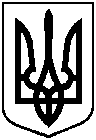 Про проведення презентації-тренінгу Молодіжної ради при Сумській міській радіДодаток 2до розпорядження міського голови від  11.04.2023   № 105-Р